Antrag: 
1. Ausschreibung Mittel für Lehrinfrastruktur  
Application: 
1. Call: Funds for Teaching Infrastructure 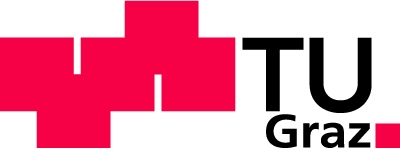 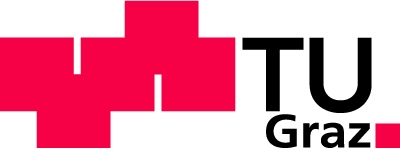 Familienname, Vorname und Titel der antragstellenden Person /Surname, forename and title of the applicantBeteiligte Institute / Participating institutesFüllen Sie das für Sie zutreffende Feld aus / Fill in the relevant field: Beantragte Infrastruktur (Typ, Fabrikat, Typenbezeichnung) / 
Infrastructure applied for (type, model, type designation)Beantragte Kostenzuschüsse für Lehrveranstaltungen bzw. Studienmaterial (beschreiben Sie für welche Ausgaben die Förderung verwendet wird)  / Contributions for courses or learning materials (describe for which expenses the funding will be used)Gesamtkosten und beantragte Förderung / Total costs and applied funding 
(Es sind keine Angebote vorzulegen / No offers have to be provided)Nutzenkonzept (max. 5 Seiten) / 
Concept of Usage (max. 5 pages)Stellen Sie im Nutzenkonzept folgende Inhalte dar: Bedarf für die Anschaffung inkl. Ist-Stand vorhandener/vergleichbarer Infrastruktur an der TU Graz / in der Steiermark / in ÖsterreichDidaktisch untermauertes Umsetzungskonzept inkl. der Darstellung welcher Mehrwert sich durch die Förderung für die Lehre ergibtVerwendung der Mittel für die Lehre (Verwendung für welche Lehrveranstaltungen/Prüfungen; Anzahl der Studierenden pro Semester die davon profitieren; instituts- und fakultätsübergreifende Nutzung (wenn zutreffend))Darstellung der Nachhaltigkeit der Investition (geplante Nutzungsdauer, Fortführung nach Förderung, Übertragbarkeit)Finanzierungsplan / Kostenaufstellung (Nachvollziehbarkeit, Angemessenheit, Effizienz) Zeitplan für die BeschaffungGeplanter Aufstellungsort bzw. ggf. notwendige bauliche MaßnahmenPresent the following contents in the usage concept: Necessity for the acquisition incl. currently existing / comparable infrastructure at Graz University of Technology / in Styria / in AustriaDidactically founded implementation concept including the explanation of the added value for teaching resulting from the fundingEfficient use of the funds for teaching (Usage for which courses/exams; number of students per semester benefiting; cross-institutional and cross-faculty use (if applicable)).Explanation of the sustainability of the investment (planned life cycle, continuation after funding, transferability)Financing plan / cost breakdown (Comprehensibility, appropriateness, efficiency) Timetable for procurementPlanned site of installation or, if necessary, needed structural measuresWenn die Beschreibung in den vorgesehenen Textfeldern nicht möglich ist, kann diese auch als Anhang übermittelt werden. / If the description cannot be inserted in the textfields, the description may also be submitted as an appendix.Unterschriften / Signatures	Ich versichere die Richtigkeit und Vollständigkeit der von mir gemachten Angaben und nehme zur Kenntnis, dass auf Grund unrichtiger oder unvollständiger Angaben eine Rückerstattung zu erfolgen hat. / 
I assure the accuracy and completeness of the information provided by me and acknowledge that due to incorrect or incomplete information a refunding is mandatory.                    		         	        ................................................................................(Ort, Datum / Place, date)		        (Unterschrift der antragstellenden Person)					        (Signature of applicant)                    		         	         ................................................................................(Ort, Datum / Place, date)		         (Unterschrift der Institutsleitung)					         (Signature of the Head of the Institute)                    		         	         ................................................................................(Ort, Datum / Place, date)		         (Unterschrift des Dekans / der Dekanin)					         (Signature of the Dean)An denVizerektor für Lehre/
Vice Rector for Academic Affairsüber das / viaForschungs- & Technologie-Haus / Research & Technology HouseMandellstraße 9/II 8010 GRAZ Eingangsdatum / Date of receiptAntrag Nr. / Application no. Institut / Institute:Ansprechperson / Contact person:Gesamtkosten / Total costs:      Beantragte Förderung / Applied funding:      